Maths Worksheet Year 5 – Thursday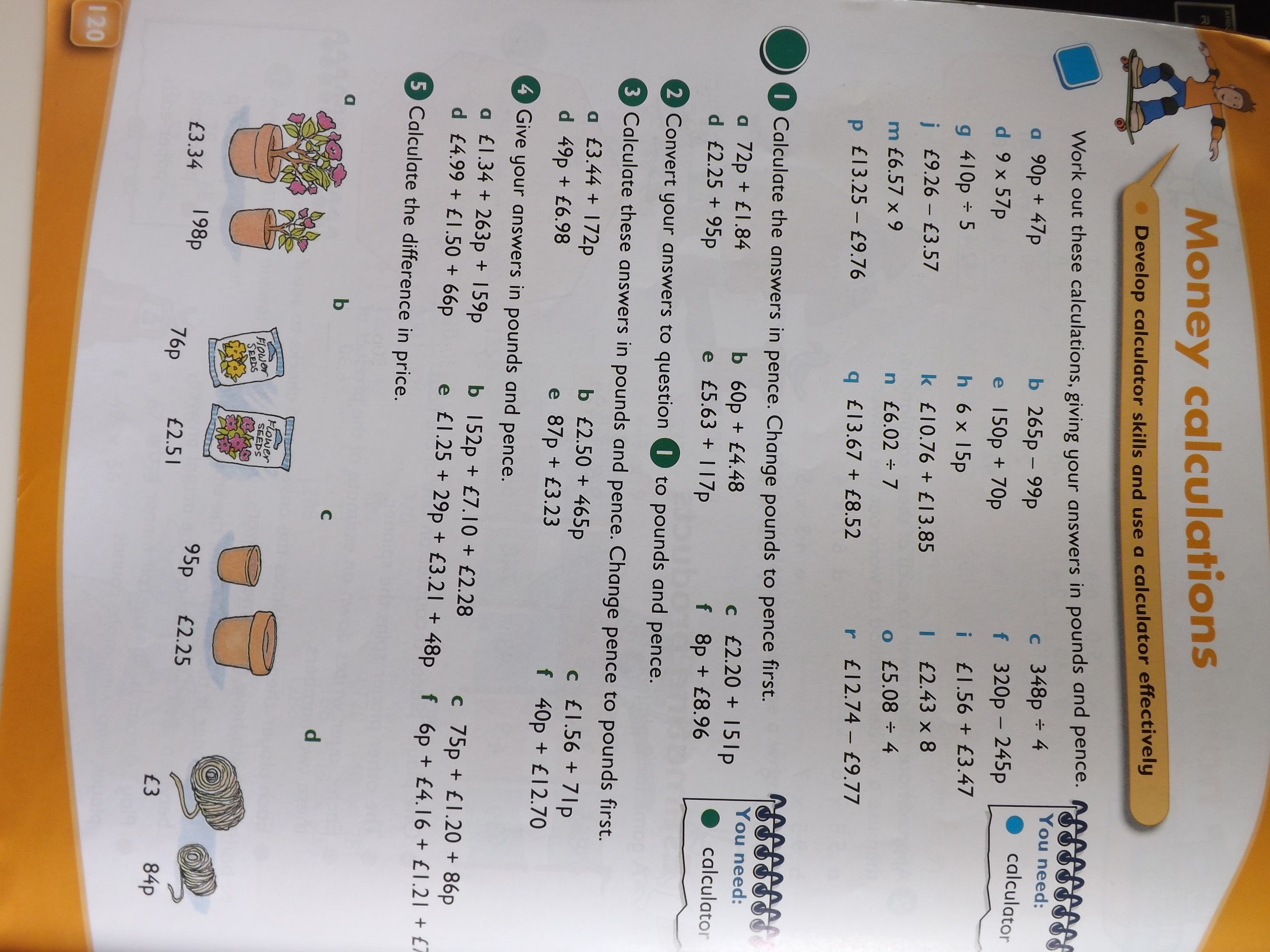 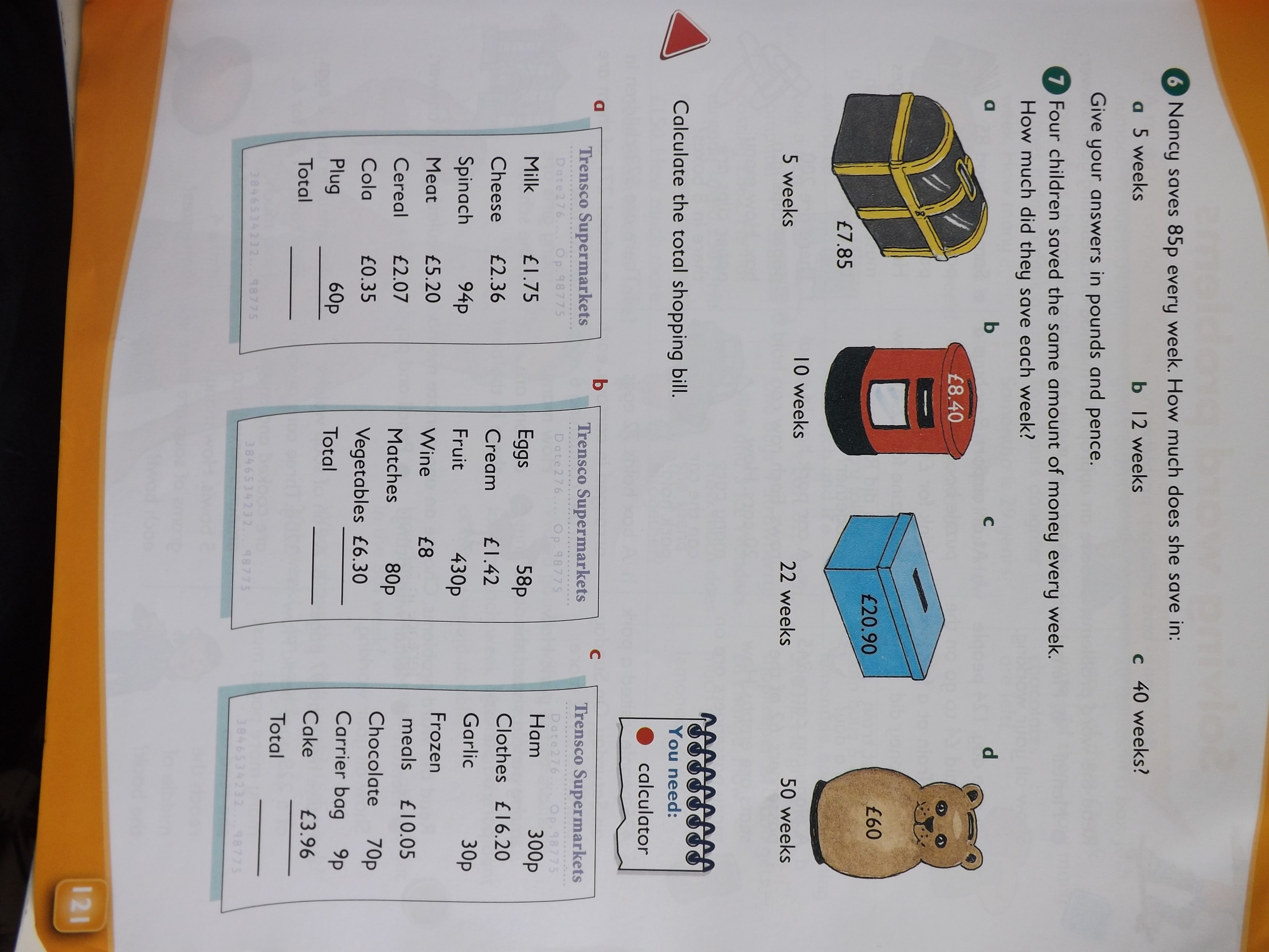 Answers:Unfortunately there is no answer sheet available for this activity. 